2022-2023
Programmation cycle 1
Moyenne section / Grande section1er trimestre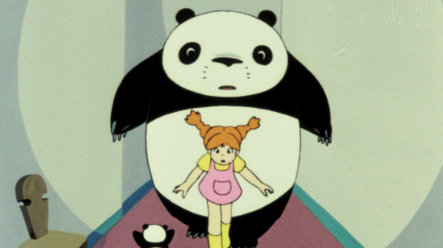 PANDA PETIT PANDA
Film de Isao Takahata - Japon
durée totale : 33min

https://www.passeursdimages.fr/projet/panda-petit-panda2ème trimestre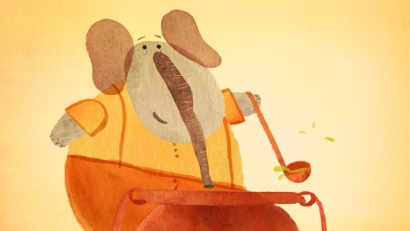 A TABLE
Programme de 5 courts métrages
- Le génie de la boîte de raviolis de Claude Barras, 2006 - 7 mn
- La Traviata : noi siamo zingarelle de Guionne Leroy, 1993 - 3 mn27
- Coeur fondant de Benoît Chieux, 2019 - 11mn20
- Illustration : compostage de Elise Auffray, 2014 – 2mn30
- La soupe aux cailloux de Clémentine Robach, 2015 - 7mn
durée totale : 32 minhttps://www.passeursdimages.fr/projet/table
3ème trimestre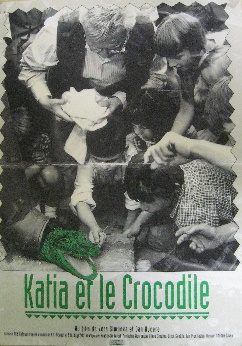 KATIA ET LE CROCODILE
Film de Vera Simkova, Jan Kucera - 1966
durée totale : 1h10minhttps://www.passeursdimages.fr/projet/katia-et-le-crocodile